Дидактическая карточка по литературеЗадание:Внимательно прочитайте цитаты из повести  А.С. Пушкина «Барышня- крестьянка». Проанализируйте содержание цитат и выявите основные черты характеров героев.Соотнесите характер каждого героя с картинкой ( вам даны 4 картинки и 4 героя)Письменно поясните свой выбор1. И.П. Берестов:«Он выстроил дом по собственному плану, завел у себя суконную фабрику, утроил доходы и стал почитать себя умнейшим человеком во всем околотке, в чем и не прекословили ему соседи, приезжавшие к нему гостить с своими семействами и собаками».«В будни ходил он в плисовой куртке, по праздникам надевал сертук из сукна домашней работы; сам записывал расход и ничего не читал, кроме «Сенатских Ведомостей». «Вообще его любили, хотя и почитали гордым».2. Г.И.Муромский:«Этот был настоящий русский барин. Промотав в Москве большую часть имения своего и на ту пору овдовев, уехал он в последнюю свою деревню, где продолжал проказничать, но уже в новом роде»« Развел он английский сад, на который тратил почти все остальные доходы. Конюхи его были одеты английскими жокеями. У дочери его была мадам англичанка».3.Алексей:«Причиной его нечувствительности полагали любовную связь. В самом деле, ходил по рукам список с адреса одного из его писем: Акулине Петровне Курочкиной, в Москве, напротив Алексеевского монастыря, в доме медника Савельева, а вас покорнейше прошу доставить письмо сие А. Н. Р.»«Он первый перед ними явился мрачным и разочарованным, первый говорил им об утраченных радостях и об увядшей своей юности; сверх того носил он черное кольцо с изображением мертвой головы». «Барин, сказывают, прекрасный: такой добрый, такой веселый. Одно нехорошо: за девушками слишком любит гоняться». «В первый раз видел он ясно, что он в нее страстно влюблен; романическая мысль жениться на крестьянке и жить своими трудами пришла ему в голову, и чем более думал он о сем решительном поступке, тем более находил в нем благоразумия».«С некоторого времени свидания в роще были прекращены по причине дождливой погоды. Он написал Акулине письмо самым четким почерком и самым бешеным слогом, объявлял ей о грозящей им погибели, и тут же предлагал ей свою руку». 4.Лиза:«Дочь англомана моего, Лиза».« Она была единственное и следственно балованное дитя».«Наряжусь я крестьянкою!»«На другой же день приступила она к исполнению своего плана, послала купить на базаре толстого полотна, синей китайки и медных пуговок, с помощью Насти скроила себе рубашку и сарафан, засадила за шитье всю девичью, и к вечеру всё было готово. Лиза примерила обнову и призналась пред зеркалом, что никогда еще так мила самой себе не казалась. Она повторила свою роль, на ходу низко кланялась и несколько раз потом качала головою».«Как тебя зовут, душа моя?» — «Акулиной, — отвечала Лиза, стараясь освободить свои пальцы от руки Алексеевой; — да пусти ж, барин; мне и домой пора».«Он вошел... и остолбенел! Лиза... нет Акулина, милая смуглая Акулина, не в сарафане, а в белом утреннем платьице, сидела перед окном и читала его письмо».1.	                                                                                2.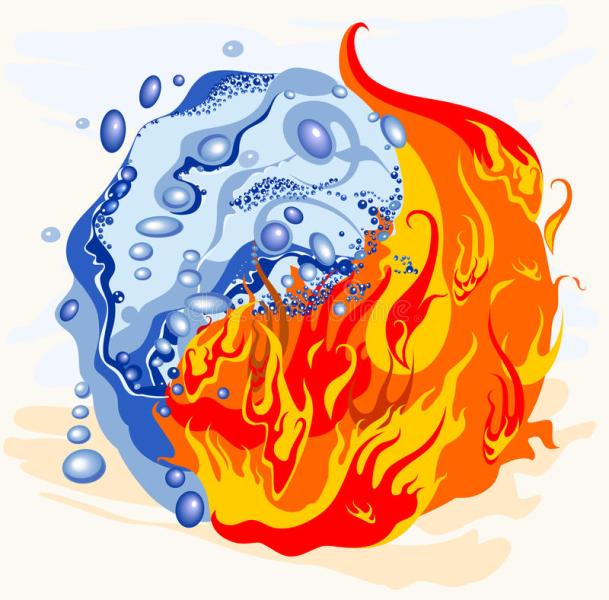 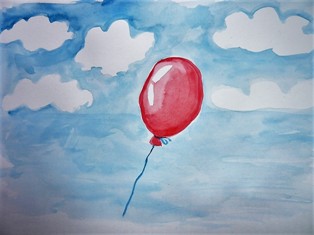    3.	                                                                                           4.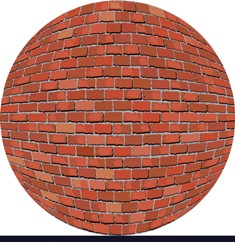 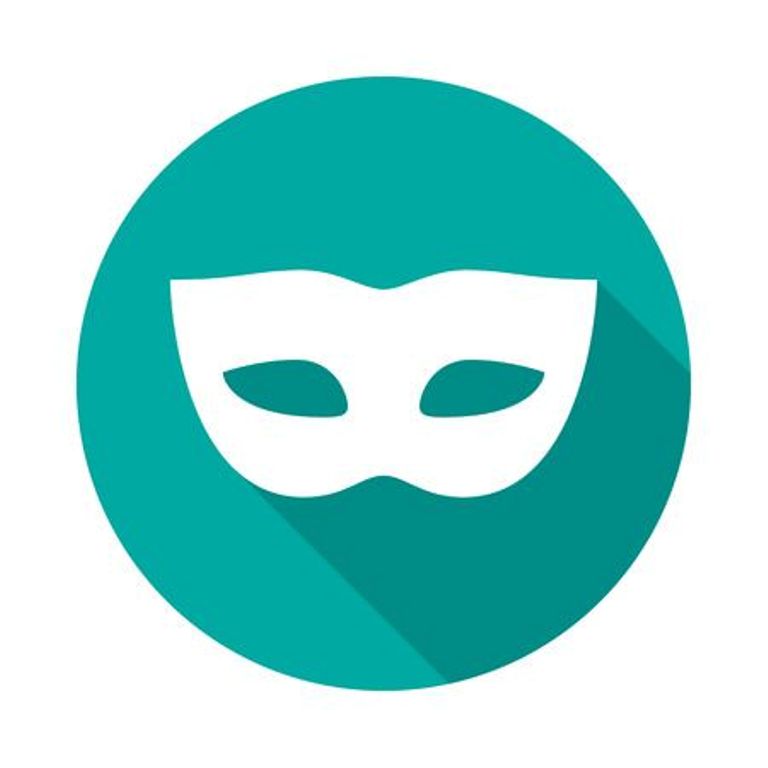 Правильные/ возможные  ответы к заданию: Рисунок 1-Алексей. Холод- это его загадочность, мрачность, разочарованность, легкомысленность; огонь- его  всепоглощающая любовь, неожиданно ворвавшаяся в его жизнь и прочно засевшая в сердце. Ради любви он готов был на всё, разность социальных сословий не пугала его, письмо с признанием он писал чётким почерком( твёрдая уверенность, неотступность) и бешеным слогом.Рисунок 2-  Г.И. Муромский- ветреность, наличие бесконечных долгов, промотал большую часть имения.Рисунок 3.- И.П. Берестов-человек строгих правил, бережливый, целеустремлённый, имеющий на всё свою чёткую позицию, в какой-то степени ограниченный (читал исключительно «Сенатские Ведомости»).Рисунок 4.- Лиза- Акулина.  Меняла  облик для реализации цели.Значимость данного задания:Представленные задания сочетают в себе  элементы функциональной грамотности (читательскую грамотность и креативное мышление ) и развивают:  навык понимания текста, использование его содержания для достижения цели ,процесс расширения круга  знаний, чуткость к слову, воображение, оригинальность мышления,  способность продуктивно участвовать в процессе выработки идей,  вызывают интерес к устройству психотипов личности.Данные задания содержат социальный подтекст( межличностные отношения; психотипы личности, классовые неравенства, чувства).Соотнесение качеств личности с рисунками приблизит  ученика к более чёткому пониманию психологических свойств личности, позволит глубже  вникнуть в проблему межличностного общения и духовного строения личности, классового неравенства, к пониманию того, что у любви нет законов, рамок, она меняет мироощущение, помогает подняться над низким и случайным.